532nmグリーンレーザーSDL-532-200T　　　【特徴・用途】高出力タイプのグリーンレーザーです。その他ご希望により幅広い出力の製品を生産できます。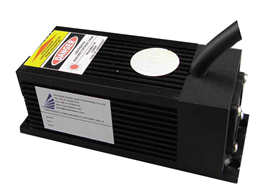 建築・土木・・・・・・・作業の基準として　　　　　　　　　生産上の位置決め・・・・切断面の位置決め、製品のガイド光センサ関連・・・・・　凹凸や濃度の判定、形状認識　　　　　　　　　　　仕様型式MODELSDL-532-200T出力200ｍW波長532±1nmビームモードTEM00出力安定性<5%@2Hウォームアップ時間<15分ビーム広がり角　　　　　　　　　　　　　<1.2ｍradビーム径<1.2ｍｍモジュレーションTTL　モジュレーション>5KHz偏光比100：1以上レーザー型式SDL-LH-300本体サイズ102×39×39ｍｍ電源下記電源サイズ下記動作温度10~35°寿命10000H保証期間1年間【200ｍＷ】電源型式：SDL-PS-400　　　　　200×222×82ｍｍ　入力電圧AC100V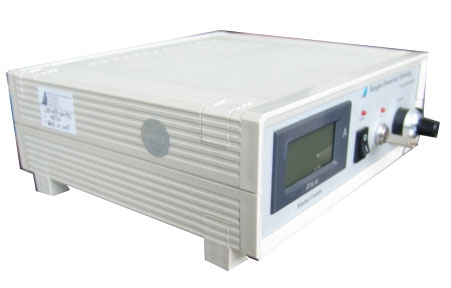 